Section 3.1:  The Constant e and Continuous Compound InterestTopic 1:  The Constant e or, alternatively,  The number e is irrational and approximately The two limits used to define e are unlike any we have encountered so far.  Some people reason incorrectly that both limits are 1, since  as  and 1 to any power is 1.  Consider the following table of values for s and  and the graph below for s close to 0.  Compute the table values with a calculator yourself and try several values of s even closer to 0.  Note that the function is discontinuous at .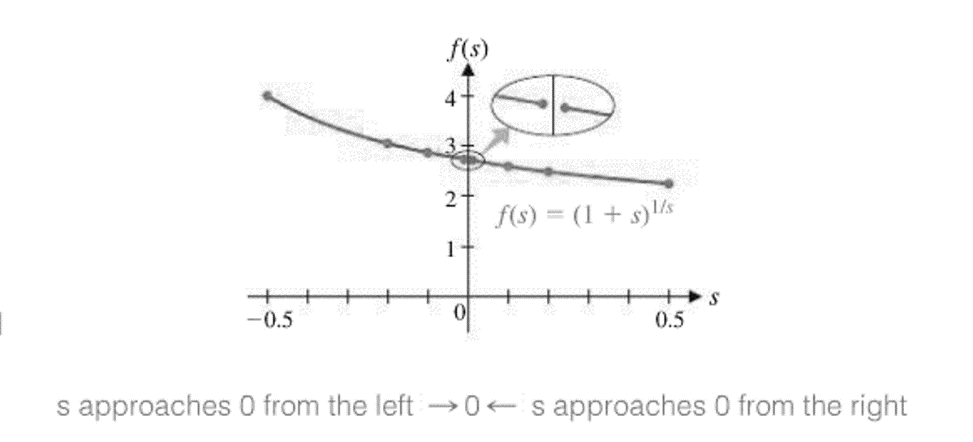 Topic 2:  Continuous Compound InterestRecall:  The fee paid to use another’s money is called interest.  It is usually computed as a percent, called the interest rate, of the principal over a given period of time. The Compound Interest Formula iswhere A is the amount in the account after time t in years, P is the principal (initial amount in the account), r is the annual interest rate as a decimal, and m is the number of times interest is compounded per year.The Continuous Compound Interest Formula iswhere A is the total amount in the account after t years, P is the principal (initial amount in the account), and r is the annual interest rate as a decimal.s